SWETA 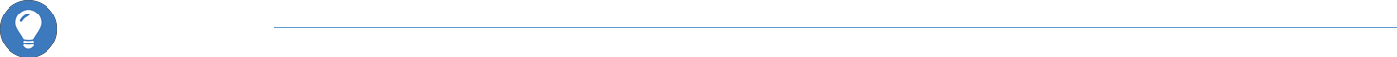 About Me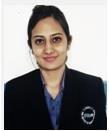 Objective –To continue my career with an organization that will utilize my MANAGEMENT, SUPERVISION & ADMINISTRATIVE skills to benefit mutual growth and success.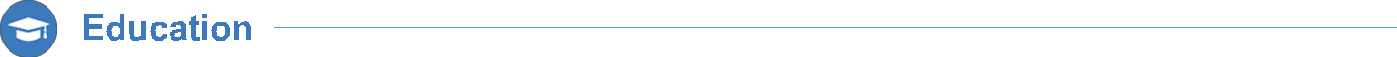  PGDM (Marketing), Pune Institute of Business Management (Full-time) -2018  B.Com (Honors), Bhawanipur Education Society College - 2016  Higher Secondary from Shree Jain Vidyalaya for Girls - 2012  Senior Secondary from J.N Loreto - 2010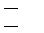 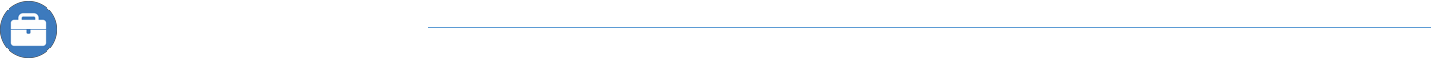 Work experienceDuration – 19th September (Currently Working) Roles and responsibilities – Assistant Sales Manager Generate leads from various sources and pitch different suit of product basis client requirements.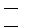  Provide comparative property valuation and detailed understanding of suitable properties to client. Provide housing finance facilities to clients from different financial institution. Participate in various corporate event and promotional events for brand awareness and brand promotion. Accompany buyers during visits and inspections of property, advising them on the suitability and value of the residential property they are visiting based on current market conditions. Closed an average of 10 deals in span of 7months having a property valuations of 1Cr.Geetanjali Home Estate Pvt Ltd.Duration – March to SeptemberRoles and responsibilities – Sales Executive Making enhanced outbound calls on leads provided by the company. Handling sales activities of commercial projects. Preparing proposals and presentations to build relationship with clients. Attending meetings and Organizing high powered sales promotional events & exhibitions. Schedule appointments and showing clients around properties. Closed 3 deals with the best practices in the market. Generated good amount of business for the company.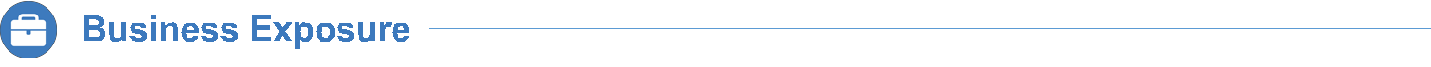 Summer Internship at Future Generali Total Insurance Solutions, MumbaiDuration- 3 Months (24th April 2017- 24th July- 2017 )Project Title- Online to Offline Blue Sky InitiativeInteraction with 40-50 customers per daySold 7 policies for Rs.10 lacs & 4 policies for Rs.20 lacsAnalyze the market of insurance sectorShare innovative ideas to enhance the saleFollow ups with the customers for better CRMWinter Internship at Aditya Birla Fashion & Retail LTD (Pantaloons), DelhiDuration- 1 Month (8th December 2016- 7th January 2017)Project Title- Visual MerchandisingExecute the promotional offersUsing displays strategy, convert the non- performing brand to performing oneMaking a POP signages for better resultsMaking presentations for the zonal representation of VM for each sectionVisual MerchandisingLearned and executed the entire process of retail outletLive Project at Big BazaarDuration- 15 DaysProject Title- Selling the Profit Club Card to make long term customers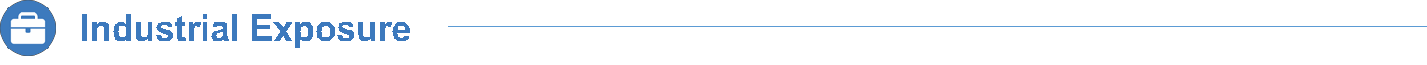 Industry visit to Piaggio Vehicles to understand the industry work culture and environmentIndustry visit to Hager to understand the industry work culture and environment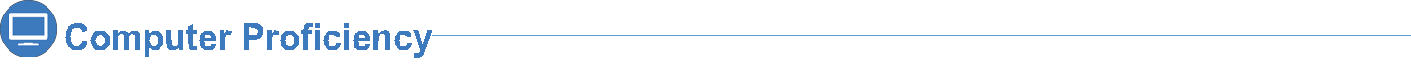 Word 2010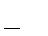 Excel 2010Power Point 2010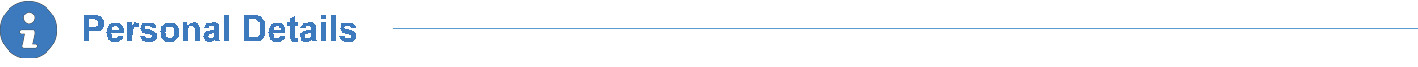    Email: sweta-396841@gulfjobseeker.com I am available for an interview online through this Zoom Link https://zoom.us/j/4532401292?pwd=SUlYVEdSeEpGaWN6ZndUaGEzK0FjUT09DeclarationI, Sweta, hereby declare that the information contained herein is true and correct to the best of my knowledge and belief.Sweta Marital Status:SingleBirthday:14th October, 1992Nationality:IndianGender:Female